Western Australia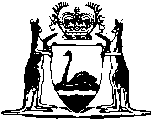 Reserves (Wanjarri Nature Reserve) Act 2012Western AustraliaReserves (Wanjarri Nature Reserve) Act 2012Contents1.	Short title	22.	Commencement	23.	Reserve 30897 amended	2NotesCompilation table	4Defined termsWestern AustraliaReserves (Wanjarri Nature Reserve) Act 2012An Act to excise an area from Reserve 30897 and for related purposes.The Parliament of Western Australia enacts as follows:1.	Short title		This is the Reserves (Wanjarri Nature Reserve) Act 2012.2.	Commencement		This Act comes into operation as follows —	(a)	sections 1 and 2 — on the day on which this Act receives the Royal Assent;	(b)	the rest of the Act — on the day after that day.3.	Reserve 30897 amended	(1)	In this section —	affected reserve means Reserve 30897, being Lot 122 on Deposited Plan 220708 and being the whole of the land in Certificate of Crown Land Title Volume LR3116 Folio 796, that is classified under the Land Administration Act 1997 as a class A reserve;	excision area means the area of about 758 hectares identified as the Excision Area on Deposited Plan 72976;	Registrar means the Registrar of Titles referred to in the Transfer of Land Act 1893 section 7.	(2)	The affected reserve is amended by excising the excision area.	(3)	Immediately after the excision area is excised from the affected reserve —	(a)	the area ceases to be classified as a class A reserve; and	(b)	the area becomes reserved to the Crown for the purpose of mining; and	(c)	the care, control and management of the reserve created by paragraph (b) is placed with the corporation sole established by the Mining Act 1978 section 10(2),		for the purposes of the Land Administration Act 1997 Part 4.	(4)	The Registrar is to take such measures as are necessary to register in the Register, as defined in the Transfer of Land Act 1893 section 4(1) —	(a)	the amendment effected by subsection (2); and	(b)	the effects of subsection (3),		and for those purposes those subsections may be treated as if they were orders made by the Minister under the Land Administration Act 1997 Part 4.Notes1	This is a compilation of the Reserves (Wanjarri Nature Reserve) Act 2012.  The following table contains information about that Act.Compilation tableDefined terms[This is a list of terms defined and the provisions where they are defined.  The list is not part of the law.]Defined term	Provision(s)affected reserve	3(1)excision area	3(1)Registrar	3(1)Short titleNumber and yearAssentCommencementReserves (Wanjarri Nature Reserve) Act 20124 of 201210 Apr 2012s. 1 and 2: 10 Apr 2012 (see s. 2(a));
Act other than s. 1 and 2: 11 Apr 2012 (see s. 2(b))